January 13, 2013서로에게 성경공부
To One Another Bible Study31그러므로 너희는 ‘무엇을 먹을까?’, ‘무엇을 마실까?’, ‘무엇을 입을까?’ 하고 걱정하지 말아라. 32이런 것들은 모두 믿지 않는 사람들이 애써 구하는 것이다. 하늘에 계신 너희 아버지께서는 이 모든 것이 너희에게 있어야 할 것을 다 알고 계신다. 33너희는 먼저 하나님의 나라와 그의 의를 구하라. 그러면 이 모든 것을 너희에게 덤으로 주실 것이다. 34그러므로 내일 일을 걱정하지 말아라. 내일 일은 내일 걱정할 것이요 한 날의 괴로움은 그 날의 것으로 충분하다.“31“So don’t worry about these things, saying, ‘What will we eat? What will we drink? What will we wear?’ 32These things dominate the thoughts of unbelievers, but your heavenly Father already knows all your needs. 33Seek the Kingdom of God above all else, and live righteously, and he will give you everything you need.  34“So don’t worry about tomorrow, for tomorrow will bring its own worries. Today’s trouble is enough for today.마태복음 (Matthew) 6:31-34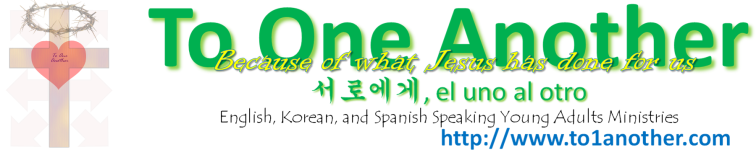 List of Words to Use for One AnotherThank You For the Cross
(예수 감사하리 주의 보혈)Thank You, thank You for the blood that You shedStanding in its blessings we sing these freedom songsThank You, thank You for the battle You wonStanding in Your victory we sing salvation songsWe sing salvation songs예수 감사하리 주의 보혈축복 속에 우린 자유를 노래해예수 감사하리 주의 승리승리 안에 우린 구원을 노래해구원을 노래해You have opened the way to the FatherWhere before we could never have comeJesus counts us as Yours now foreverAs we sing these freedom songs새롭고 산 길이 되신 예수길과 진리 생명 되셨네우릴 주의 자녀 삼으셨네자유를 노래 할 때We sing of all You’ve doneWe sing of all You’ve doneWe sing of all You’ve done for us, won for us, paid for us주 행한 일 찬양주 행한 일 찬양승리하시고 구속하신 주님 찬양해The Steadfast Love of the Lord Never Ceases
(주의 인자는 끝이 없고)The steadfast love of the Lord never ceases
His mercies never come to an end
They are new every morning, new every morning.
Great is Thy faithfulness, O Lord.
Great is Thy faithfulness.
주의 인자는 끝이 없고
그의 자비는 무궁하며
아침마다 새롭고 늘 새로우니
주의 성실이 큼이라
성실하신 주님AdaptableDiscreetImpartialPunctualAdventurousDynamicInstinctiveQuick-wittedAffectionateEasygoingIntelligentQuietAggressiveElegantIntuitiveRationalAgreeableEmotionalInventiveReliableAmbitiousEncouragingKeenReservedArtisticEnergeticKindResourcefulAssertiveEnthusiasticKind-heartedRespectableAttentiveExtrovertedKinglyRespectfulBeautifulExuberantKnowledgeableRomanticBoldFairLeaderSelf-assuredBraveFaithfulListenerSelf-disciplinedBrightFearlessLivelySensitiveBroad-mindedFollowershipLovelyShyCalmFriendlyLovingSincereCarefulFun to be withLoyalSociableCharmingFunnyMercifulStraightforwardCheerfulGenerousModestSuccessfulCommunicativeGentleOptimisticSympatheticCompassionateGiftedPassionateTalentedConfidentGracefulPatientThoughtfulConscientiousGregariousPeacefulTidyConsiderateHappyPersistentToughCourageousHard WorkingPhilosophicalTrustworthyCourteousHarmoniousPioneeringUnderstandingCreativeHelpfulPleasing to be aroundVersatileDecisiveHonestPoliteWarmDeterminedHonorablePowerfulWildDiligentHumblePracticalWiseDiplomaticHumorousPro-activeYouthfulDirectImaginativeProtective of others